Министерство образования  Кировской областиКировское областное государственное  профессиональноеобразовательное автономное  учреждениеВятский электромашиностроительный техникумМетодические указанияпо выполнению выпускной квалификационной работыдля специальности 15.02.08«Технология машиностроения»(Конструкторско-технологическая часть.)Разработал: С.А.ШихалевКиров 2021Глава 1Общие требования к выполнению ВКР.1.1 Требования к выполнению пояснительной записки и её содержанию.Правила оформления ПЗ должны соответствовать требованиям ГОСТ 2105-95 и ГОСТ 2105-96 .ПЗ распечатывается шрифтом Times кеглем 14 через 1,5 интервала между строками на одной стороне белой бумаги формата А4. Расстояние от начала строки текста до рамки слева-5мм, расстояние справа не менее 3мм, расстояние от верхней и нижней строк дотекста не менее 10мм, абзац текста 15…17мм.Текст ПЗ делится на разделы, которые нумеруются арабскими цифрами ; после номера ставится точка. Каждый раздел начинается с нового листа. Текст разделов делят на подразделы, которые нумеруются арабскими цифрами в пределах каждого раздела (2.1).Разделы и подразделы должны иметь заголовок. Подчёркивать заголовки и переноситьСлова в заголовках не допускается. Нумерация должна быть сплошной: первая страница титульный лист, вторая-задание на дипломное проектирование, далее содержание. На титульном листе и задании нумерация не ставится. Иллюстрации нумеруются в пределах раздела «Рис 1.5», таблицы «Таблица 3.1», формулы нумеруются с правой стороны листа в круглых скобках (4.1).Правила при оформлении списка литературы:-приводят фамилии и инициалы автора с точкой-название работа пишут без сокращений и кавычек и заканчивают двоеточием, после чего пишут подзаголовок без кавычек и ставят  точку и тире-выходные данные включают в себя место издания, издательство и год издания.Пример оформления:Аверченков В.И., Сборник задач и упражнений: учебное пособие/под общ. редакцией  В.И Аверченкова и Е.А.Польского.-2-е изд., перераб. и доп.-М.:ИНФРА.-М.:2006.-288с.В тексте документа (за исключением формул, таблиц и рисунков) не допускается:- использовать математический знак « » перед значением отрицательных величин, следует писать слово «минус»;-использовать знак , следует писать слово «диаметр» ( за исключением чертежей);-использовать без числовых значений математические знаки , Обязателен для выполнения ГОСТ 8.417-81(правила написания физических величин).Приложения оформляют как продолжение ПЗ на последующих страницах, располагая в порядке их появления ссылок в тексте. В приложения включают: технологическую документацию по разработанным в курсовом проекте процессам изготовления деталей; спецификации конструкторских разработок; протоколы проведения экспериментальных исследований. Нумерация приложений сквозная, например: «Приложение 1» и т.д.Содержание пояснительной записки приводят в начале ПЗ на заглавном и последующих листах. Слово «Содержание» записывают симметрично относительно текста. В содержании перечисляют заголовки разделов и подразделов с указанием номера страницы.1.2 Требования к выполнению графической части ВКР.Графическая часть курсового проекта включает в себя (формат А1):- первый лист-чертёж детали;- второй лист – технологические наладки;- третий лист – сборочный чертёж приспособления;Требования к листу заготовки (формат А2 или А3).На чертеже заготовки на всех поверхностях, подлежащих обработке, синим цветом указывают припуск и дают размеры заготовки  с допусками для поверхностей, подлежащих обработке. Для корпусных деталей может бать использован формат А1.Требования к листу карты наладки.Карты наладок вычерчивают в масштабе 1:1. На них показывают: обрабатываемую деталь, установочно-зажимное приспособление, устройство для установки режущих инструментов или для направления инструментов, режущие инструменты.Обрабатываемую деталь изображают в положении, которое она занимает в процессе обработки. Указывают все полученные на данной операции размеры с числовыми значениями предельных отклонений и шероховатости поверхности, наладочные размеры, приводят таблицу с режимами резания. Режущий инструмент вычерчивают в конце рабочего хода, при необходимости штриховой линией может быть обозначено его исходное положение. Обрабатываемые поверхности выделяют красными линиями, стрелками указывают вращение инструмента или детали и направление движения суппорта.Для наладки станков с ЧПУ разрабатывают карту наладки, которая должна содержать все сведения, необходимые при наладке станка на конкретную операцию. По карте производят установку заготовки на станке и режущих инструментов в магазине, закрепление блоков коррекции положения инструментов, устанавливают порядок смены инструмента вручную.Карта наладки состоит:- в графической части - изображают, обрабатываемую деталь, после обработки на данной операции, схему закрепления заготовки на станке и схему размещения инструмента, размеры и шероховатость обрабатываемых поверхностей, дают графическое изображение траектории перемещения инструмента, взаимное расположение нулевых точек станка и заготовки, на схеме размещения инструментов отмечают координаты положения вершин инструментов по осям и порядок расположения инструментов с указанием номеров блоков, гнезд магазинов или позиций револьверной головки и данных для предварительной настройки инструментов на размер вне станка;-в табличной части—приводят данные по исходной заготовке, технологическому оборудованию и технологической оснастке, режущему инструменту, указывают род, материал и основные размеры заготовки, модель станка и системы ЧПУ, номер управляющей программы, основные характеристики станочного приспособления, шифр и материал режущей части инструмента, номер корректора, закреплённого инструмента.Для каждого установа заготовки дают численные значения координат вершин инструментов по осями наладочные размеры.Сложный инструмент не следует вычерчивать полностью, достаточно указать внешние габаритные размеры и форму двух, трёх зубьев(фреза, протяжка). А также способ их крепления в «Карте наладке станка на операции №   ».На лист карты наладки заполняется спецификация. Установочно-зажимные  приспособления, державки для режущего  инструмента, режущий инструмент указывают в спецификации как сборочные единицы. Детали и сборочные единицы в спецификации не включаются.Требования к листу установочно-зажимного или контрольного приспособления.Сборочные чертежи приспособлений выполняются в масштабе 1:1 на листе формат А1.Количество изображений должны быть достаточным, чтобы понять его конструкцию. На чертеже проставляются габаритные размеры, установочные(размеры, служащие для присоединения приспособления к оборудованию), эксплуатационные(определяют крайние положения подвижных деталей). Размеры, от которых зависит прочность обрабатываемойдетали, и размеры сопряжений должны быть проставлены с числовыми значениями предельных отклонений и с условными обозначениями полей допусков.Обрабатываемую деталь на всех проекциях показывают тонкими синими линиями. В основной надписи указывается название приспособления, например «Приспособление токарное для операции №45». Спецификация выполняется на отдельном листе.1.3 Требования  к выполнению технологического процесс (ТП)РазработкаТП предусмотрена Единой системой технологической подготовки производства (ЕСТПП) и требованиям ГОСТ 14.301-83.При  разработке ТП руководствуются:      в первую очередь обрабатывают те поверхности, которые являются базовыми при дальнейшей обработке   затем обрабатывают поверхности с наибольшим припуском   далее обрабатывают поверхности , снятие металла с которых в наименьшей степени влияет на жёсткость заготовки   в начал ТП следует отнести те операции, на которых можно ожидать появление брака из за скрытых дефектов металла(трещины, раковины и т.п)   поверхности, обработка которых связана точностью и допусками относительного расположения поверхностей (соосности, перпендикулярности и тп) изготавливают при одной установке   совмещение черновой и чистовой обработок в одной операции и на одном оборудовании не желательно-такое совмещение допускается при обработке жёстких заготовок с не большим припуском   при выборе  установочных (технологических) баз следует соблюдать: совмещение технологических баз с конструкторскими(например, отверсти в корпусе насадной цилиндрической фрезы одновременно служит посадочным местом для оправки в процессе эксплуатации для большинства операций)    постоянству баз, т.е. выбору такой базы, ориентируясь на которую можно провести всю или почти всю обработку( центровые отверстия вала, оси, хвостовики режущего инструмента)   принцип базирования должен соответствовать ГОСТ 3.1107-81Разработка ТП заканчивается оформлением комплекта документов ТП по ГОСТ3.1404-811.4 Оформление технологической документацииОформление текстовых технологических документовГОСТ 3.1118-82, форма11.Обозначение служебных символов: А-номер цеха, участка, рабочего места, операции, код и наименование операции, обозначение документов, применяемых при выполнении операции;Б-код, наименование оборудования и информация по трудозатратам;М- информация о применяемом материале и исходной заготовке, вспомогательных материалах с указанием их кода, код единицы измерения, нормы расхода;О-содержание операций- перехода( записывается по всей строке, при необходимости продолжается в следующих)Т- информация о техоснастке (приспособлениях, вспомогательном инструменте, режущем инструменте, слесарно-монтажном инструменте, средствах измерения) Перед наименованием оснастки указывается её код в соответствии с классификатором. Число одинаковой одновременно работающей оснастки указывается цифрой в скобках«391242.ХХХХ(2)- фреза угловая Р9М5Р-вводится, если необходимо указать режимы обработкив дипломном проекте код ХХномер операции в технологической последовательности изготовления, контроля, перемещения детали (005, 010,020)код материала (прочерк)наименование, сортамент, размер,  марку материала, номер стандарта( в текстовых документах в виде дроби Круг , в маршрутной карте через косую черту) и код заготовкикод единицы измерения величины (масса)код операции согласно классификатору технологических операций (4220-для расточной операции; 4221-для горизонтально-расточной, на ЧПУ добавляют 4103) и еёнаименованиекод оборудованиякод степени механизации (наблюдение за работой автоматов-1, работа с помощью машин и автоматов-2, вручную при машинах и автоматах-3, вручную без машин и автоматов-4 вручную при наладке машин и ремонте-5)код профессии согласно классификаторуразряд работы, необходимый для выполнения операции включающий три цифры (первая-разряд работы по тарификационно-квалификационному справочнику, следующие две -код формы и системы оплаты труда)код условий труда, включающий в себя цифру и букву, указывающую вид нормы времениобозначение документов применяемых при выполнении данной операции( ИОТ-инструкция по охране труда)обозначение профиля и размера заготовкичисло работников, занятых на операцииколичество одновременно обрабатываем заготовокколичество деталей, изготовляемых из одной заготовкиединица нормирования, на которую установлена норма времени (10, 100штук)масса заготовкиобъём производственной партии в штукахкоэффициент штучного времени, зависящий от числа обслуживаемых станков(число станков 1.2.3.4.5.6 оответственно1;0,65;0,48;0,39;0,35;0,32)норма штучного времени на операциюкоэффициент подготовительно-заключительного времени на операциюкод технологической оснастки по классификаторуПри заполнении граф и строк технологических документов необходимо учитывать:Каждую строку мысленно делят пополам и информацию записывают в нижней части, оставляя верхнюю свободной для внесения  изменений.  При записи допускают сокращения ГОСТ 2.316; 3.1702 и т.д.   Для граф, выделенных утолщённой линией, существует три варианта заполнения:1.представление информации кодами и обозначениями по соответствующим стандартам и классификаторам.2.представление информации в раскодированном виде3. Представление информации в виде кодов с их расшифровкойНезаполненные графы свидетельствуют о наличии других документов. В случае отсутствия информации в графе ставят прочерк.В большинстве граф операционных и маршрутных карт может содержаться одна и та же информация.Образец заполнения маршрутной карты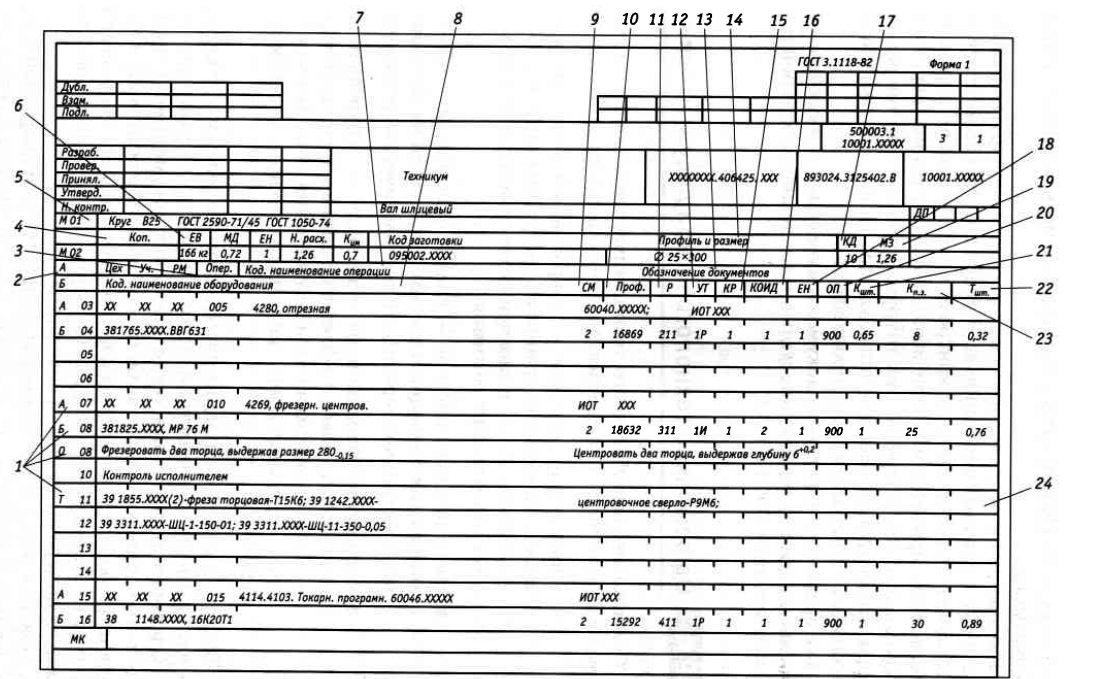 Операционная карта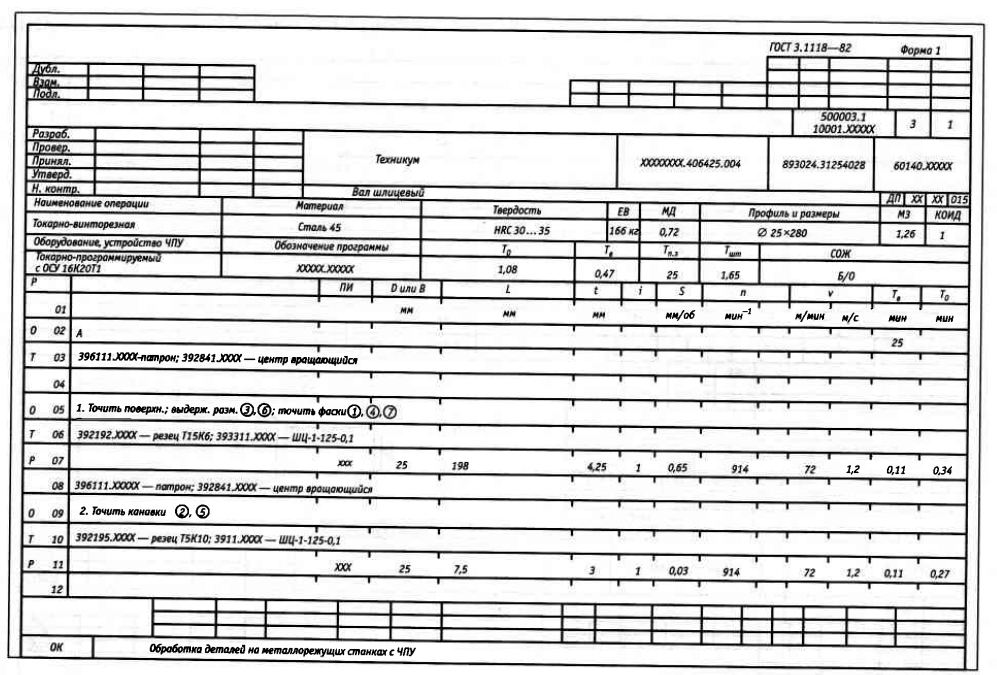 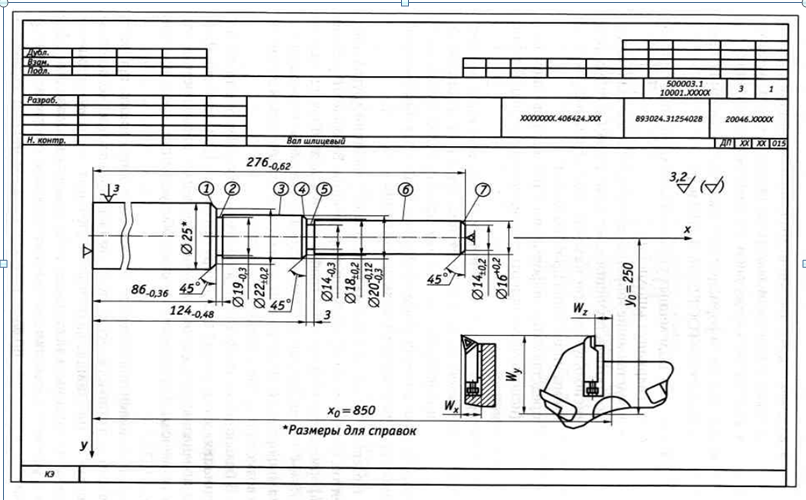 Карта эскизовПравила записи операций и переходов устанавливает ГОСТ 3.1702, слесарных работ ГОСТ 3.1703Наименование операции должно отражать применяемый вид оборудования и обозначаться прилагательным в именительном падеже (токарная, фрезерная…)Содержание перехода включает:     ключевое слово, характеризующее метод обработки и выраженное глаголом в неопределённой форме (отрезать, точить, центровать, базировать)   наименование обрабатываемой поверхности, конструктивных элементов в винительном падеже (отверстие, фаску, заготовку)   данные о размерах обработки или её условное обозначение, приведённое на операционном эскизе и указанное арабской цифрой в окружности диаметром 6…8мм   дополнительную информацию(предварительно, окончательно)Допускается полная или сокращённая форма записи содержания операций и переходов. Полная- при отсутствии графических изображений, рис 1,а,б. такая запись характерна для промежуточных переходов. Необходимо указать непосредственные размеры обработки с предельными отклонениями ( точить предварительно поверхность 6 выдерживая а и l = 160Сокращённая запись выполняется при наличии достаточной информации на графических изображениях(точить канавку 1 рис. 1,б)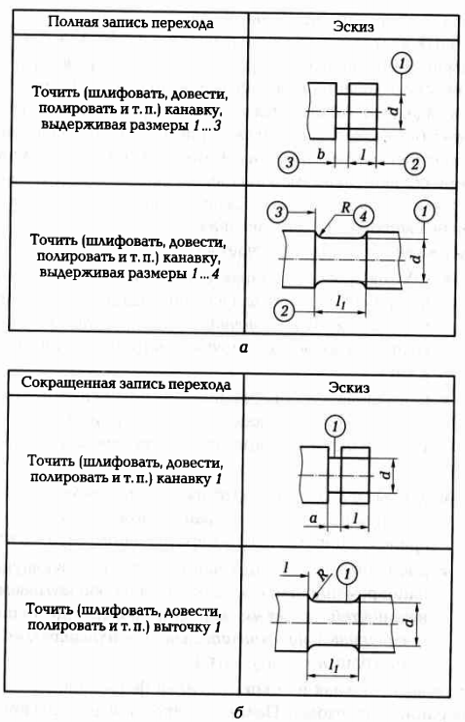 Рис.1Параметры шероховатости обрабатываемой поверхности указываются условными обозначениями на операционной карте или эскизе (фрезеровать предварительно «Rz100» поверхность 3, выдерживая Н = 700.5)     В содержании операции должны быть отражены все действия исполнителя         по обработке заготовки на одном рабочем месте в технологической последовательности:025. Карусельно-фрезерная:1.Установить и закрепить заготовку2.Проверить исполнение переходов., ОТК.3.Фрезеровать поверхности 1 и 2.………………………………6. Контроль, ОТКВ ведомость операций технического контроля заносится описание всех соответствующих операций, выполняемых на проектируемом участке, в технологической последовательности с  указанием данных о используемом инструменте и оснастке. Операционная карта технического контроля заполняется на каждую контрольную  операцию.На операционных эскизах показывают:заготовку в рабочем положенииповерхность, обрабатываемую на данной операции(для наглядности обводят сплошной двойной) с условным обозначением технологических баз, опор, зажимов и установочных элементов. размеры, которые необходимо получить на данной операции с указанием допусков и требуемой шероховатостинаправления главного движения и движения подачиОпоры, зажимы, установочные элементы, формы рабочих поверхностей ГОСТ 3.1107-812 Методика выполнения ВКР2.1 Введение, описание сборочной единицы и назначение детали в узле.Во введении необходимо отметить дальнейшее повышение уровня машиностроения интенсивное внедрение в производство станков с программным управлением, повышение качества и эффективности производства. Особое внимание уделить перспективе развития производства. Объём введения не более двух страниц.Технологическому проектированию предшествует подробное изучение работы детали в изделии. При описании сборочной единицы и расположения в ней детали, заданной для проектирования, необходимо:- указать назначение сборочной единицы- указать конструктивные особенности сборочной единицы, её узлов, их условия работы;- указать назначение детали в узле и конструктивные особенности, характер соединения и эксплуатационные характеристики; В качестве примера рассмотрим сборочную единицу «Коническо-цилиндрический редуктор».Данный редуктор используют в приводах транспортёров. Он используется для увеличения крутящего момента и  уменьшения частоты вращения машин и механизмов. Вращающий момент на тихоходном валу 1 Т=316 Н⋅м, при частоте вращения вала 85, следовательно быстроходный вал – шестерня при передаточном числе = 11,2 может иметь частоту вращения = 1000. Редуктор рассчитан на непрерывный цикл работы.В состав сборочной единицы редуктора входят сборочные единицы верхней и нижней части корпуса редуктора, и валы со ступицей, подшипниковые узлы, узлы уплотнений, валы шестерни в сборе с подшипниковыми узлами, крышками и стаканами. Редуктор сконструирован с разъёмом корпуса по осям валов. Для этого последние располагаются в одной плоскости. Такое исполнение удобно для сборки редуктора. Каждый из валов редуктора с опорами и со всеми расположенными в нём деталями можно собрать независимо от других валов и затем поставить в корпус. При необходимости осмотра или ремонта любой комплект вала может быть изъят из корпуса.В редукторе имеются детали, имеющие различное конструктивное назначение. Например, вал 1 имеет два шпоночных паза: один для соединения с рабочим механизмом, другой – для передачи момента шпоночным соединением со ступицей. Ступица на валу имеет посадкус натягом. Выходной конец вала имеет опорный подшипниковый узел и крышку с уплотнителем, которое предназначено для предотвращения вытекания смазочного материала из подшипникового узла и защиты от попадания пыли и влаги.При конструктивной разработке следует применять типовые детали:-валы, валы-шестрени, червяки;- зубчатые и червячные колёса;- стаканы и крышки подшипников качения;- шкивы и звёздочки- корпусные детали;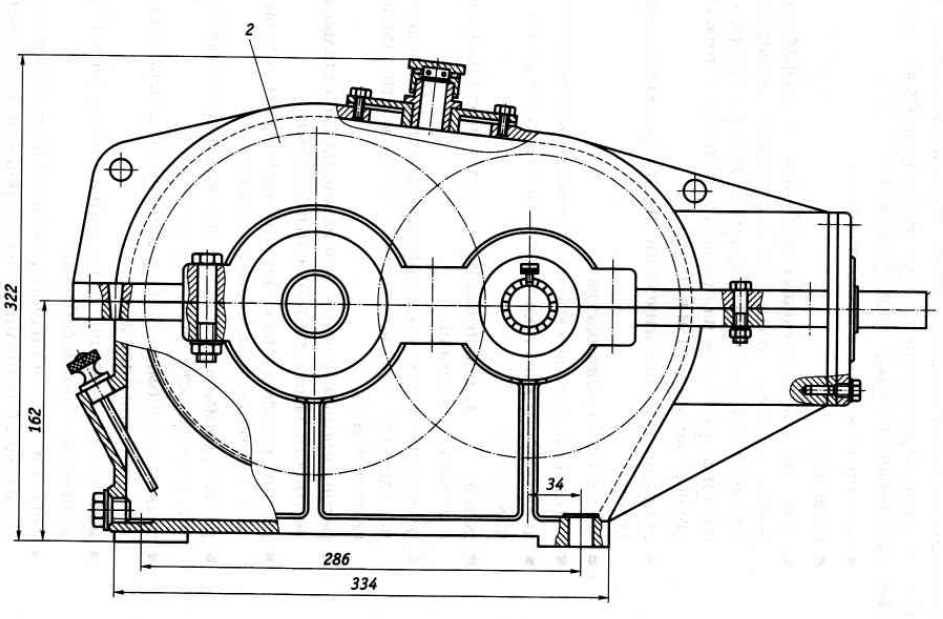 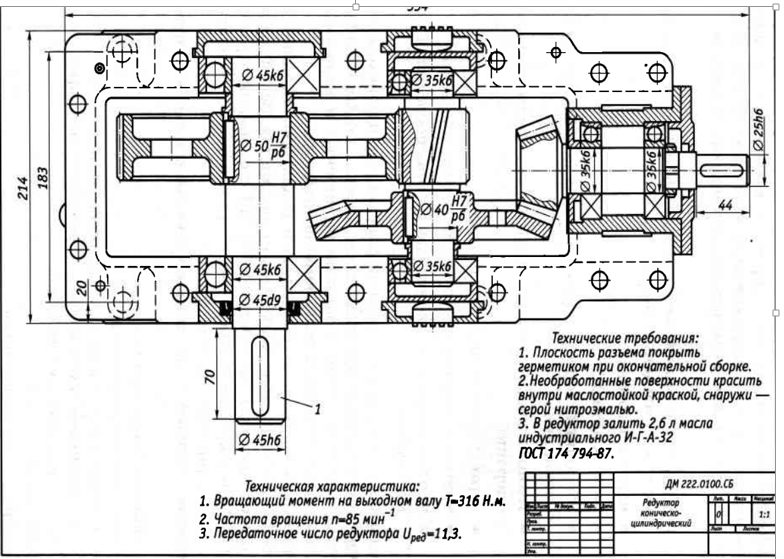 2.2 Материал детали и его свойства.При описании материала, из которого изготовлена деталь необходимо указать его свойства, обрабатываемость в горячем и холодном состоянии, назначение и область применения в машиностроении. Например:  «Сталь 20Х ГОСТ 4543 – 71 легированная конструкционная применяется для деталей средних размеров с твёрдой износоустойчивой поверхностью при достаточно прочной и вязкой сердцевине, работающей при больших скоростях и средних давлениях. Из стали 20Х рекомендуется изготавливать зубчатые колёса, кулачковые муфты, втулки, плунжеры, шлицевые валики и т.д. Химический состав и механические свойства необходимо помещать в отдельных таблицах.(Таблица 1.)Таблица 1. Химический состав легированной конструкционной стали После разбора материала делается заключение о его пригодности для данной детали. При выборе материала и видов термообработки следует учитывать:-свойства материала;- условия работы детали и изделия;- характер нагрузки;- характер возникающих напряжений;- основные (ТП) термической обработки;- долговечность детали и возможный срок эксплуатации изделия;Для изготовления деталей рекомендуется использовать следующий подход:- по возможности шире применять углеродистые стали обыкновенного качества, а также конструкционные стали ( Ст3, А12, 10, 15, 20, 35);- стали легированные никелем, молибденом, вольфрамом применяют, если их нельзя заменить сталями, содержащими кремний, марганец, хром;- термическая обработка преследует две цели: конструктивную – придание детали прочности и износостойкости; технологическую – улучшение обрабатываемости и снятию внутренних напряжений;- детали простой формы из среднеуглеродистой стали закаливают в воде; из высокоуглеродистых и специальных – в масле;- для закалки тонких деталей из углеродистой стали применяют ступенчатую закалку: сначала быстро охлаждают в соляной ванне (250….270 ), затем выдерживают в масле или на воздухе до момента выравнивания температуры по всему сечению детали с дальнейшим охлаждением до температуры окружающей среды;- термообработку применяют для получения более твёрдой, износоустойчивой поверхности с улучшенными механическими свойствами;- цементации (науглероживанию) подвергаются детали содержащие 0,1…0,3% углерода глубина слоя составляет 0,8….1,2 мм;- поверхности, обработанные резанием после цементации, а также резьбовые отверстия предохраняют о чём указывают в технических условиях;- азотированию подвергаются детали из углеродистых сталей, легированных алюминием, хромом, молибденом, ванадием, толщина слоя 0,2…0,4 мм;- цианированию (углерод и азот) подвергаются детали из углеродистых и специальных сталей с содержанием углерода до 0,4% на глубину до 1,5 мм;- поверхностной закалке подвергают детали из высокоуглеродистых и легированных сталей, которые в процессе работы испытывают значительное трение и ударные нагрузки; под закалку детали нагревают в газовом пламени, в электролите, токами высокой частоты;2.3 Анализ соответствия требований точности детали её служебному назначению.Анализ соответствия требований точности детали её служебному назначению необходимо выполнять в следующей последовательности:- рассмотреть требования, предъявляемые к твёрдости рабочих поверхностей детали, с учётом условий работы детали в сборочной единице;- выявить размеры детали, имеющие наиболее жесткие допуски, и установить соответствие их служебному назначению, исходя из условий эксплуатации детали;- проверит, какие ограничения по отклонению формы и взаимного расположения поверхностей имеются в технических требованиях, дать обоснование необходимости их выполнения на основе анализа чертежа сборочной единицы и условий работы детали;- проверить соответствует ли заданная шероховатость поверхности требуемой точности обработки или служебному назначению поверхности детали в сборочной единице. Завышенные требования усложняют техпроцесс, заниженные приводят к браку;В качестве примера проанализируем  чертёж детали «Крышка редуктора». Рис.1Заготовку детали изготавливают из серого чугуна СЧ 20,Крышка с корпусом образуют замкнутую полость редуктора, в котором расположены зубчатые передачи и масляная ванна. Стык корпуса и крышки должен быть герметичен. В стенке крышки располагается ступица опорного подшипника вала редуктора. Технические требования чертежа указывают нам необходимость введения термической обработки отливки перед механической обработкой. Наибольшую точность обработки требует отверстия.Технические требования на деталь:- после черновой обработки заготовку подвергнуть искусственному старению- отклонение от плоскостности  поверхности разъёма Д и торца ступицы К – не более 0,05- отклонение от перпендикулярности оси отверстия Л  относительно Д до 0,03.Анализ технических требований чертежа с точки зрения их обоснованности и соответствия служебному назначению детали производится в следующем порядке:- термическая обработка производится для снятия внутренних напряжений, которые возникают при охлаждении заготовки. Это обеспечивает стабильность размеров при эксплуатации после механической обработке;- размер  обусловлен характером сопряжения отверстия свалом и условием работы пары трения скольжения; отверстие предназначено для установки уплотнительного кольца; точность обусловлена герметичностью соединения;- отклонение от плоскостности  поверхности разъёма Д и торца ступицы К – не более 0,05 обусловлены герметичностью соединения;- отклонение от перпендикулярности оси отверстия Л  относительно Д до 0,03 обусловлены взаимным расположением поверхностей;- анализ показывает, что такое ограничение необходимо для устранения перекоса осей отверстия крышки и корпуса после сборки  и возможного защемления вала;- заданная шероховатость 2,5 отверстий  соответствует требованиям точности; шероховатость поверхности Д 2,5, обусловлена герметичностью в стыке крышки с корпусом;Результаты используют при разработке техпроцесса и выборе средств контроля. Например, литое отверстие 2,5 предполагает следующий маршрут обработки: зенкерование предварительное – зенкерование окончательное, развёртывание предварительное – развёртывание окончательное; для обеспечения перпендикулярности  оси отверстия  плоскости Д в качестве технологической база при обработке отверстия используют плоскость Д; контроль отклонения от перпендикулярностью оси отверстия плоскости разъёма производят с базированием измерительного  устройства по отверстию3.4 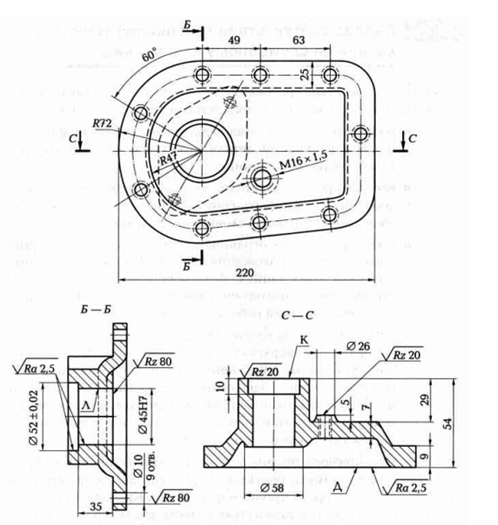 Рис 1. Крышка редуктора2.4 Анализ технологичности конструкции детали.Анализ технологичности конструкции детали рекомендуется проводить в следующей последовательности:- изучить условия работы детали ,серийность производства и произвести анализ возможности упрощения конструкции и целесообразность замены материала;- установить возможность применения высокопроизводительных методов обработки;- определить протяжённость и размеры, обрабатываемых поверхностей, труднодоступные места обработки;- определить технологическую увязку размеров, оговорённых допусками, шероховатостью, необходимостью операций для достижения заданной точность и шероховатостью;- увязать допускаемую точность, шероховатость, отклонения геометрической формы и расположения поверхностей с геометрическими погрешностями станка;- определить возможность измерения, заданных размеров;- определить поверхности, которые используют при базировании;- определить дополнительные операции, вызванные специфическими требованиями;- выбрать рациональные методы, получения заготовки, учитывая экономические факторы;- предусмотреть в конструкции детали,  подвергающиеся термообработке, конструктивные элементы, уменьшающие коробление  детали, определить правильно ли выбран материал с учётом термообработки;Для валов указывают:- возможность обработки проходными резцами;- возможность уменьшения диаметров больших фланцев или буртов;- возможность замены закрытых  шпоночных канавок открытыми;- допускает ли жёсткость вала получения высокой точности обработки- возможность замены ступенчатого вала гладкими;Конструкция зубчатого колеса имеет следующие особенности:- простую форму центрального отверстия;- простую конфигурацию наружного контура ( наиболее технологическую форму зубчатые колёса без выступающих ступиц);- правильную форму и размеры канавок для выхода инструмента;- возможность многорезцовой обработки;Для корпусных деталей определяют: - допускает ли конструкция обработку плоскостей на проход и что этому мешает;- позволяет ли форма отверстий растачивать их на проход с одной или двух сторон;- можно ли обрабатывать отверстия одновременно на многошпиндельных станка с учётом расстояния между осями этих отверстий;-есть ли свободный доступ инструмента к обрабатываемым поверхностям:- нужна ли подрезка торцов  ступиц  с внутренних сторон отливки и можно ли  её устранить;- ест ли глухие отверстия и можно ли их заменить сквозными;-имеются ли обрабатываемые поверхности, расположенные под углом, можно ли заменить их параллельными или перпендикулярными плоскостями;- имеются отверстия, расположенные не под прямым углом к плоскости входа и выхода и возможно ли изменение этих элементов;- достаточна ли жёсткость детали, не ограничивает ли она режим резания;- имеются у детали достаточные по размерам базовые поверхности , если нет, то как их выбрать;- нет ли в детали внутренней резьбы большого диаметра, можно ли заменить другими конструктивными элементами;- насколько прост способ получения заготовки (отливки);Коэффициент использования материала =  – масса детали по чертежу;   – масса заготовки, кг;Коэффициент использования материала должен быть 0,5….0,7, ниже 0,5 в мелкосерийном производстве, при изготовлении деталей сложной конфигурации.Коэффициент унификации конструктивных элементов детали (диаметров отверстий, резьб, канавок, фасок и т. д.)Коэффициент должен быть 0,4….0,6; ниже при изготовлении уникальных изделий.Коэффициент точности обработки деталиИз рис. 2 видно, что суммарное число размеров составляет 13, из которых 3размера-по 6 квалитету точности, 7-по 14, по одному размеру-12,11,8-му квалитетам. = 1 -;где =11,3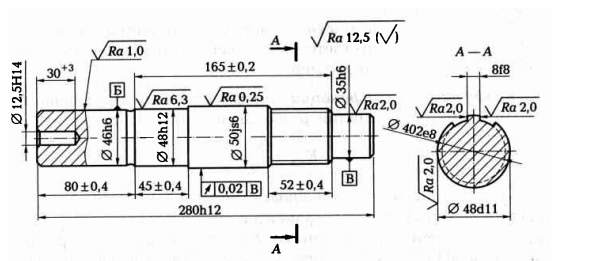 Рис.2 Вал шлицевойКоэффициент шероховатости поверхности4-поверхности имеют  среднеарифметическое отклонение профиля8-, и по одной поверхности =  = 0,12  =  =7,7 – среднее значение параметра шероховатости; – число поверхностей для каждого параметра;Чем больше средняя шероховатость, тем меньше.В общем случае технологичность детали оценивается сравнением  с показаниями детали аналога , т. е. базовой деталью.Трудоёмкость детали определяется: – трудоёмкость обработки детали-аналога, мин. – коэффициент, учитывающий различие по массе - коэффициент, учитывающий по сложности обработки- коэффициент, учитывающий программу выпуска =  – коэффициенты, показывающие изменение трудоёмкости в зависимости от изменения наименьших значений квалитета точности и параметра шероховатости соответственно детали и аналога. = 4 = 1,19 – наименьшие значения квалитета точности и шероховатости; – годовой выпуск аналога идетали.m = В качестве примера рассмотрим определение технологичности детали по трудоёмкости. Трудоёмкость изготовления детали –аналога составляет =36мин при годовом объёме выпуска  =1000шт. Масса детали = 2.2кг., масса аналога = 2.6кг, наименьший квалитет и шероховатость детали и её аналога соответственно= 8, = 10= 1.25мкм, = 2.5мкм. Годовая программа выпуска = 1250. Делаем расчёт:==0.894 = 4==0.94 = 1,19=1,19=1.11 = 4==1.08 = 1,19=1,19=1.17 =  ==1.2m = = =0.193 = 36= 37минТаким образом, несмотря на существенное увеличение трудоёмкости за счёт сложности обработки (), технологичность детали по трудоёмкости в сравнении с аналогом практически не меняется, так как уменьшена масса и увеличен годовая программа выпуска. Определение типа производства.Массовое производство характеризуется тем, что на одном и том же рабочем мечте в течении длительного времени постоянно выполняется одна и та же операция. В массовом производстве применяют автоматы и полуавтоматы с механическими системами управления, автоматизированные специальные приспособления для зажима деталей, автоматизированный контроль, специальные инструменты и транспортные устройства, роботы-манипуляторы.Серийное производство характеризуется неоднократной сменой в течение календарного времени формы и размера обрабатываемых деталей. Детали на обработку поступают партиями, так что целесообразно применять универсальное оборудование с переналадкой его путём установки специальных приспособлений, инструментов.Индивидуальное производство характеризуется тем, что на рабочих местах нет повторяемости деталей, отсутствует повторяемость запуска деталей, поэтому на рабочих местах нет возможности производить специализированную  наладку. Для обеспечения экономически целесообразной величины загрузки оборудования в этих условиях необходимо применять универсальное оборудование, приспособления, инструмент. Крупносерийное4-6 партий в месяц, среднесерийное 7-15 партий, серийное и мелкосерийное 16-40 партий в месяц.Выбор типа производства производится путём сравнения темпа выпуска детали со средне штучным временем, затрачиваемых на одну операцию механической обработки. Темп выпуска это интервал времени между выпуском двух последовательно обрабатываемых деталей =m- число смен – время работы оборудования при работе в одну сменуДействительный годовой фонд времени – продолжительность одной смены – коэффициент, учитывающий простой оборудования в течении смены в связи с текущим ремонтом и техническим обслуживанием. (Таблица 2) – число рабочих мест в годуТаблица 2. Значение коэффициента Примечание. В курсовых работах используют металлорежущие станки общего назначения и двухсменную работу оборудования .исло рабочих дней в году Ф =365-(В+П)В –выходные дниП – число праздничных днейСреднее штучное время на операцию =n – число операций механической обработки; –штучное время i-й операции;Определяя  используют приближённые формулы для основного времени  для отдельных переходов, входящих в операцию, а также ориентировочные поправочные коэффициенты  , учитывающие вспомогательное время на выполнение операции: =  – время для отдельных переходов – вспомогательное время. (Таблица 3-4)После подсчёта темпа выпуска и среднего штучного времени на операцию определяют коэффициент серийности = Величина серийности позволяет выбрать тип производства. (Таблица 5)Если подсчёты показывают, что должно быть выбрано серийное производство, то дополнительно подсчитывают число деталей в партии, т.е. число деталей одновременно запускаемых в производство = t – число дней запаса деталей, одновременно хранящихся на складе (2…3 дня для крупных деталей, 5-для средних,10…30 для мелких)Согласно ГОСТ 3.1108 ЕСТД и ГОСТ 14004 ЕСТПП характеристикой типа производства является коэффициент закрепления операций, который показывает отношение числа всех операций, выполняемых в течении месяца к числу рабочих мест. – производство массовое11 – среднесерийное2– мелкосерийноеДля расчёта для действующего цеха = Ф – число рабочих подразделений; – коэффициент выполнения нормФ – месячный фонд времени при работе в одну смену; – суммарная трудоёмкость программы выпуска; номентклатуры; – трудоёмкостьЧисло однотипных операций, выполняемых на одном рабочем месте =  –нормативный коэффициент загрузки рабочего места – фактический коэффициент загрузки рабочего места =4015ч – годовой фонд времени работы оборудованийС учётом коэффициентов формула для определения числа однотипных операций, выполняемых на одном рабочем месте примет вид: = Пример:  на операцию, мин: 0,05-3,6 мин; 010-5,2 мин; 0,20-8,3мин; 025-4,2 мин; -3000шт. =  = 23,2   = 16,1; = 29,8;  = 10,1;  =19,9; =  =19,8 производство среднесерийное.Таблица 3. Формулы для определения норм времени на обработку поверхности Таблица 4.Значение коэффициента Таблица5. Связь типа производства с коэффициентом серийности3. Технологические расчёты3.1 Выбор вида и метода получения заготовки.Оптимальный метод получения заготовки выбирают,  анализируя следующие факторы: материал детали, технические требования на её изготовление, объём и серийность выпуска, форму поверхностей и размеры детали. В машиностроении для получения заготовок применяют следующие методы:-литьё;- обработка металлов давлением;- сварку;- комбинацию этих методов;Вид заготовок и способ их изготовления определяют следующие показатели:- материал;- конструкция формы;- серийность производства;- масса заготовки;Наиболее используемые материалы объединены в семь групп.(Таблица 6) Код группы определяется на основе чертежа детали:Таблица 6. Классификация материалов по группамКонструктивные формы делятся на 14 видов. Соответствующий код выбирается на основе сравнения реальной детали с описанием типовых деталей. (Таблица 7)Таблица 7 Конструктивная форма деталиДля определения серийности производства необходимо знать массу детали в соответствии с чертежом и задать конкретную программу выпуска.(Таблица 8)Таблица 8. Определение кода серийности производства заготовокПо массе и диаметру заготовки сгруппированы в восемь диапазонов.(Таблица 9,10)Таблица 9. Диапазон отливок и штамповок по массеТаблица 10. Диапазон диаметров прокатаНаиболее часто используемые способы производства заготовок закодированы в интервале от1 до 11.(Таблица 11)Таблица 11. Код вида заготовок и способы их производстваОпределив коды по каждому из четырёх факторов, составим перечень возможных видов и способов производства заготовок для данной детали согласно таблице 12.Методика работы с таблицей 12: -по коду материала детали находим соответствующие строки таблицы-по коду серийности производства уточняем место строки внутри соответствующего материала-код конструктивной формы определяет окончательное место строки данных в соответствующем коде серийности-код массы детали уточняет горизонталь в строке нужного кода формы заготовок- код вида заготовок с указанием конкретных способов их производства расшифровывается по таблице11.Таблица12. Выбор возможных видов и способов производства заготовокПример. Определить возможные виды и способы получения заготовок для детали «Червяк». Годовая программа выпуска 3000 шт. Определяем четыре показателя детали:- материал-сталь 20Х (табл.6, код-6);- серийность (табл.8, код-4), вид заготовки-штамповка, поковка, прокат, масса до 10 кг., программа выпуска-3000;- конструктивная форма (табл.7, код-2)- масса заготовки для 1,4кг (табл.9, код-2)По кодам 6-4-2-2  из табл.12 определяем рекомендуемые коды видов7, 8, 9, 10;7-штамповка на молотах и прессах;8-штамповка на горизонтально-ковочных машинах;9-свободная ковка;10-прокат;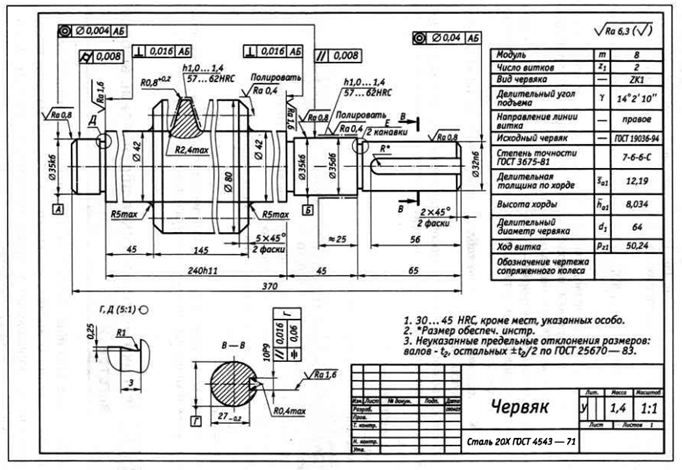 Рис.3. Червяк3.2 Технико-экономическое обоснование выбора заготовки.Определив способы получения заготовки принимаем решение о выборе конкретного способа из полученного перечня  путём сравнения себестоимости получения заготовки для из каждого из видов.Себестоимость производства заготовок без учёта затрат на предварительную механическую обработку для способов литья и обработки давлением определяется:  = С – базовая стоимость 1 т заготовок (Таблица 13-16) – коэффициент доплаты за термическую обработку и очистку заготовок (Таблица.17) – масса заготовки – коэффициент, учитывающий точностные характеристики заготовок (Таблица 18) - коэффициент, учитывающий серийность выпуска (Таблица 19-21) – масса детали - стоимость 1т отходов (Таблица 22) – коэффициент, учитывающий инфляцию, принять = 1Стоимость 1 т проката (Таблица 23)Масса заготовки и детали связана  =  – коэффициент весовой точности (Таблица 11)Таблица 13 Оптовая цена 1 тонны отливок из чугуна, руб.Таблица 14 Оптовая цена 1 тонны отливок из стали, руб.Сравнение способов производства заготовок по их себестоимости позволяет выбрать оптимальный метод и способ.Таблица 15 Оптовая цена 1 тонны поковок, руб.Таблица 16 Оптовая цена 1 тонны штамповок, руб.Таблица 17. Доплата за термообработку и очистку заготовокТаблица 18. Коэффициент учитывающий класс точности размеров в зависимости от способов литья Таблица 19 Коэффициент, учитывающий серийность выпуска заготовок-поковок массой 2.5…..10кгТаблица 20. Коэффициент учитывающий серийность выпуска штамповок.Таблица 21Коэффициент учитывающий серийность выпуска отливок.Таблица 22. Оптовая цена, руб. 1 т. лома и отходов углеродистых чёрных металлов.Таблица 23. Цена 1т. проката.Пример.Определить себестоимость изготовления заготовки для детали «Червяк» рис.3,сравнивая два способа изготовления: 1- штамповка на молоте; 2 – свободная ковка. Годовая программа выпуска – 3000 шт.1.Определяем массу заготовок-штамповка   =  =  = 1,75 кг.-ковка            =  =  = 2,33 кг. – масса детали по чертежу. – коэффициент весовой точности (Таблица 11)2.Определяем базовую стоимость заготовки с учётом перерасчёта стоимости к данной массе, если необходимо: С = Ц1 -        М1, М2 – масса заготовки в определённом интервале, Ц1,Ц2 – их цены.В нашем случае перерасчета не требуется.Для штамповки М1 = 1,8 кг, С = 40,1  руб./т.Для поковки М1 = 2,8кг, С = 45,2 руб./т.3. Определяем себестоимость производства заготовки: = ,Для штамповки: =  = 83,5 руб.Для поковки: = Разница в стоимости составляет 19,8 руб. Для партии в 2 000 штук – 59 400 руб.Вывод: способ получения – заготовка штамповкой на молоте.3.3 Разработка маршрутного технологического процесса (МТП).При разработке МТП учитываются маршруты обработки элементарных поверхностей детали (плоских, цилиндрических, резьбовых и др. пов.)Предварительный выбор метода обработки и числа переходов производят на основе таблицы 24Таблица 24. Примерные маршруты обработки поверхностейПримечание: О -обтачивание; Ш -шлифование; СУ-суперфиниширование; П-полировка;Д-доводка; ТО-термообработка; С-сверление(рассверливание); З-зенкерование; РУ-ружейное сверление; Р-развёртывание; РТ-растачивание; П-протягивание; Х-хонингование; СТ-строгание; Ф-фрезерование; ШБ-шабрение;п-предварительное; ч-чистовое; т-тонкое; 1-незакалённые стали; 2-чугуны; 3-цветные металлы и сплавы; 4-закалённые стали;Таблица 24. Примерные маршруты обработки поверхностейДля каждого типа поверхностей определяют поверхность, для которой заданы наиболее жёсткие требования по точности и качеству поверхностей,  и устанавливают методы окончательной обработки. Зная, вид и точность заготовки выбирают начальный метод обработки. Определив это устанавливают промежуточные переходы . Число их тем больше, чем ниже точность заготовки и выше конечные требования.Ориентировочные данные по точности и шероховатости обработки наружных поверхностей тел вращения(Таблица 25), внутренних цилиндрических поверхностейТаблица 25. Точность размеров и шероховатость наружных цилиндрических поверхностей при обработке на токарных станках.Ориентировочные данные по точности и шероховатости обработки внутренних цилиндрических поверхностей(Таблица 26),Таблица 26. Точность размеров и шероховатость внутренних цилиндрических поверхностей при обработке на токарных станках.При обработке отверстий используют осевой инструмент и резцы. Последовательность и число операций зависит от требуемой точности, диаметра, шероховатости, от того какое отверстие: в сплошном материале, в литой или штампованной заготовке.В таблице 26 представлена последовательность обработки отверстия с глубиной не более пяти диаметров (7-11 квалитета)Таблица 27. Последовательность обработки нормальных отверстий (глубина не более пяти диаметров)При фрезеровании черновая обработка поверхности с большим и неравномерным припуском5….12мм или с коркой позволяет получить 14-16 квалитет точности линейных размеров и шероховатостью поверхности Ra25мкм. Получистовая обработка поверхности с равномерным непрерывным припуском менее 4ммобеспечивает12-13 квалитет точности и шероховатости поверхности Ra12,5мкм, при чистовой обработке поверхности с равномерным непрерывным припуском менее2мм можно получить 10-11 квалитет точности и шероховатостью 6.3мкм, отделочное фрезерование обеспечивает 7-8 квалитет и шероховатость 3.2мкм.Точность и шероховатость поверхности при различных видах обработки табл. 28Таблица 28. Точность и шероховатость поверхности при различных видах обработки.*Обозначено среднее значение шероховатости Примечания: 1.Параметры шероховатости приедены для стали; чугуна; алюминиевых и медных сплавов-брать по меньшему значению параметра; л\для сплавов на медной основе при доводочных работах (притирке, полировании, хонинговании)брать параметры, указанные для стали, а при остальных видах обработки-по большему значению.2. В скобках указаны предельно допустимые параметры шероховатости.Пример. Разработать маршрут обработки отверстия =1,6, детали стакан, СЧ15 для условий мелкосерийного производства.Решение.Рис.4 Схема выбора маршрута следующая:- для отверстия с заданными параметрами рекомендуются следующие маршруты обработки для внутренних поверхностей (табл.24): 1-РУ, Р;     2-С,З,;     3- С;      4- С,З,;            5-С,П;      6-,;- рекомендуется тонкое растачивание, т.к. применение развёрток для мелкосерийного производства не характерно;- сверление не требуется, т.к. оно отлито, рекомендуется для первого чернового перехода предварительное растачивание;- затем чистовое растачивание, т.к. для устранения всех погрешностей обработки резец будет работать  с недопустимой глубиной резания;- выполнение всех переходов на одном станке обеспечивает концентрацию и последовательную обработку отверстия с оного установа;Маршрут обработки включает три перехода: 1-предварительное растачивание по 14 квалитету;2-чистовое растачивание по 10;3-тонкое растачивание по 7;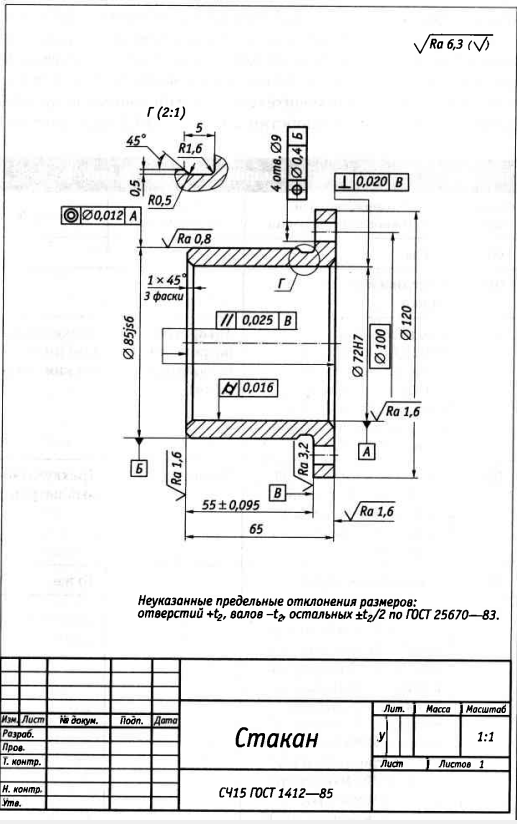 Рис.4.Таб.29 Т.М. обработки стакана с отверстиями рис.5, отливка, СЧ20, производство среднесерийное, Наружная поверхность6 по табл.29 требует следующей обработки: шероховатости 0,8 можно использовать круглое шлифование. Отверстия 11, 10,2 с учётом Н14 и  6,3 сверлят на многоцелевом ветикально-фрезерном станке с применением У.С.П. Торцевые поверхности с учётом  и  6,3  подрезают на токарном станке.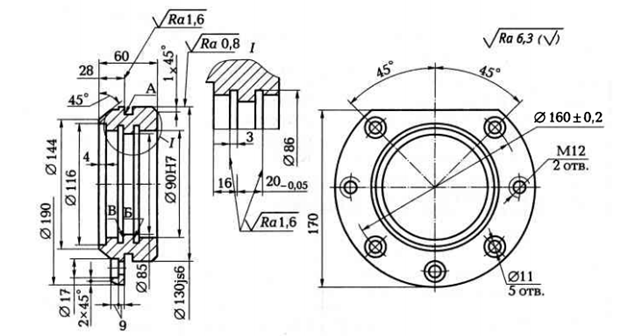 Рис.5.Табл. 29. Технологический маршрут обработки стаканаПримечание. Неуказанные предельные отклонения размеров: валов h14, отверстий Н14, остальных.3.4 Расчёт припусковПрипуск-слой материала, удаляемый с поверхности заготовки в целях достижения заданных свойств обрабатываемой поверхности детали .Симметричный припуск определяется на диаметр, ассиметричный на сторону.Минимальный припуск при обработке наружных и внутренних поверхностей (двухсторонний припуск) рассчитывается:= 2 + -высота неровностей профиля по десяти точкам на предшествующем переходе-глубина дефектного поверхностного слоя на предшествующем переходе (обезуглероженный или отбеленный слой)-суммарное отклонение расположения поверхностей-погрешность установки заготовки, на выполняемом переходеМинимальный припуск при обработке поверхностей вращения в центрах= 2(+  + )Минимальный припуск при последовательной обработке противоположных поверхностей (односторонний припуск)=  + +Минимальный припуск при последовательной обработке противоположных поверхностей (двусторонний припуск)= 2Отклонение расположения учитывать только после черновой или чистовой обработке.На основе расчёта промежуточных припусков определяют предельные размеры заготовки по всем переходам. Промежуточные размеры устанавливают в порядке обратному ходу техпроцесса обработки поверхностей, т.е. от размера готовой детали к размеру заготовки, путём прибавления промежуточных припусков для наружных поверхностей к исходному размеру готовой детали. Для внутренних поверхностей - путём вычитания.Пример4. Трёхступенчатый вал, сталь45, штамповка класс точности 5Г ГОСТ 7505, масса 2кгТокарной операции предшествовала операция фрезерно-центровальная (обработаны торцы, центровочные отверстия)Базирование при фрезерно-центровальной операции осуществляется по  и  = 25. Шейка с =  .1.Рассчитать промежуточные припуски для обработки  аналитическим методом.2.Рассчитать промежуточные размеры для выполнения каждого перехода.РешениеМаршрут обработки (Таблица 24):а) черновое обтачиваниеб) чистовое обтачиваниев) предварительное шлифованиег) окончательное шлифованииЗаносят маршрут обработки в графу1Таблица 24, данные для заполнения граф 2,3 берут из Таблица 31-39.Расчёт отклонений расположения поверхностей штампованной заготовки при обработке в =  =  = 500мкм – общее отклонение оси от прямолинейности; =  = 2=  = 30+50=80мм – размер от сечения, для которого определяется кривизна до ближайшего наружного торца; – удельная кривизна в мкм на 1мм (в маршруте предусмотрена правка заготовки на прессе, после которой  = 0,15мкм/мм –Таблица 40-49;средний диаметр, который нужно знать для выбора: =  =  = 35мм – смещение оси в результате погрешности центрирования;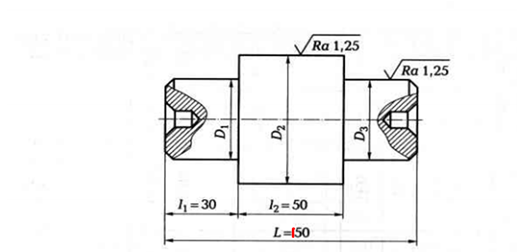 Рис.5. Трёхступенчатый валТаблица 30.. Результаты расчёта припусков на обработку и предельных размеров по технологическим переходам.Таблица31.Качество поверхности мкм, сортового проката.Примечание. h-глубина дефектного слоя, мкм.Таблица32.Качество поверхности мкм, поперечно-винтового проката.Таблица33. Точность и качество поверхности после отрезки сортового проката.Таблица34. Точность и качество поверхности заготовки из проката после механической обработкиТаблица35. Качество поверхности поковокh, мкм , изготовляемых ковкой, при нормальной точностиТаблица36. Качество поверхности поковок, изготовляемых штамповкойТаблица37 Точность и качество поверхности поковок после механической обработки, получаемых ковкой на прессах и в подкладных штампахТаблица38. Точность и качество поверхности штампованных поковок после механической обработки.Таблица39. Точность и качество поверхности после механической обработки отливок.Таблица40 Кривизна профиля сортового проката, мкм на 1мм.Таблица41. Кривизна мкм на  1мм, для поковокТаблица42. Отклонение от соосности мм, элементов , штампуемых в разных половинках штампа, для поковок типа валов различной точности.Таблица43. Кривизна мкм на  1мм, для поковок типа валов.Таблица44. Отклонение от концентричности отверстий  и коробление  высадки поковок типа дисков, и рычагов, получаемых на прессах.Примечание: в числителе значения при повышенной точности, в знаменателе - нормальной.Таблица45. Кривизна мкм на 1мм, на горизонтально-ковочной машинеТаблица46. Смещение  оси фланца относительно стержня при высадке его на горизонтально-ковочной машинеТаблица 47.Отклонение от перпендикулярности мкм на 1мм радиуса, торца фланца к оси поковкиПримечание. ГКМ-горизонтально-ковочная машина.Таблица48. Кривизна поковки  мкм на 1мм,после ковки ВРКМПримечание. ВРКМ-вертикально -ковочная машина.Таблица49 Удельное коробление отливокПримечание.1. Величина смещения отливок по точности разъёма определяется по ГОСТ 26645-85.2. Базирование заготовки по черновому отверстию использовать на первой операции.Таблица50 Коэффициент уточнения для отливок, поковок, штампованных заготовок и сортового проката.Смещение оси заготовки в результате погрешности центрирования = 0,25 = 0,5 мм;Где Т= 1,8 мм – допуск на диаметральный размер базы заготовки, используемой при центрировании.Величину остаточных пространственных отклонений чернового обтачивания определяют: =  = 0,06 500 = 30 мкм, – коэффициент уточнения равный 0,06 (табл50).Величину остаточных пространственных отклонений чистового обтачивания определить по формуле: =  = 0,04 30 = 1,2 мкм, – коэффициент уточнения равный 0,04 (табл50).Расчётные величины отклонений расположения поверхностей заносят в графу 4 табл. 30Минимальные припуски на диаметральные размеры определяют для каждого перехода:А) черновое обтачивание2 = 2(160 + 200  +500) = 1720 мкм;Б) чистовое обтачивание2  = 2(50 + 50 + 30) = 260 мкм;В) предварительное шлифование2  = 2(25 + 25 + 1,2) =102мкм;Г) чистовое шлифование2 = 2(10 +20) = 60 мкм;Расчётные значения припусков заносят в графу 6 табл. 30Расчёт наименьших размеров по технологическим переходам начинают с наименьшего(наибольшего)размера детали по чертежу и производят по формуле:А) предварительное шлифование54,980 + 0,060 = 55,040 ммБ) чистовое обтачивание55,040 + 0,102 = 55,142 ммВ) черновое обтачивание55,142 + 0,260 = 55,402 ммГ) заготовка55,402 + 1,720 = 57,122 ммНаименьшие расчётные размеры в графу 7 табл.30, наименьшие предельные размеры(округлённые) графа 10 табл. 30.Наибольшие предельные размеры по переходам рассчитывают по формуле:А) окончательное шлифование54,980 + 0,020 = 55 ммБ) предварительное шлифование55,040 + 0,60 =55,100 ммВ) чистовое обтачивание55,15 + 0,120 =55,270 ммГ) черновое обтачивание55,40 + 0,400 = 55,800 ммД) заготовка57,0 + 2,0 = 59 ммРезультаты заносят в графу 9 табл.30.Фактические минимальные и максимальные припуски по переходам рассчитывают так:Результаты заносят в графы 11 и 12  табл.30.Определяют общие припуски:Общий наибольший припуск =  =  0,1 + 0,17 +0,53 = 4 ммОбщий наименьший припуск =  = 0,6 + 0,11 + 0,25 + 1,6 = 2,02 ммПравильность расчётов проверяем: -  =-  = 4 -2,02 = 1,98 мм 2,0 – 0,02 = 1,98 мм.Список рекомендуемой литературы :1.Методические указания по оформлению текстовой части курсовых и  дипломных проектов. Составитель Анкудинова Л.Д. 2. Горбацевич А.Ф. Шкред В.А. Курсовое проектирование по технологии машиностроения. Учебное пособие. Минск “Высшая школа” 1983. 3. Справочник технолога- машиностроителя в 2-х томах.. Под ред. А.Г.Косиловой и др. М.; “Машиностроение”. 1986. 4.  Режимы резания. Справочник. Под редакцией Барановского Ю.В. М. “Машиностроение”. 1972 5. Обработка металлов резанием. Справочник технолога. Под ред. Панова А.А. М.; “Машиностроение”. 1988. 6. Общемашиностроительные нормативы времени вспомогательного, на обслуживание рабочего места и подготовительно- заключительного на работы, выполняемые на металлорежущих станках. Среднесерийное и крупносерийное производство. М.; НИИ труда, 1984. 7. Нефедов Н.А. Осипов К.А. Сборник задач и примеров по резанию металлов и режущему инструменту. М. “Машиностроение”. 1990 8. Справочник инструментальщика. Под редакцией Ординарцева И.А. Л. “Машиностроение”. 1987 Рассмотрено на  заседании ПЦКПротокол№___ от  _______2021 г.Председатель         _И.П.СамарцеваУтверждаюЗам. директора по У.Р.______________Н.В.Лопатина.«___»_________________2021г.МаркаСодержание элементов, %Содержание элементов, %Содержание элементов, %Содержание элементов, %Содержание элементов, %Содержание элементов, %МаркаУглеродМарганецКремнийХромНикельДругиеэлементы20Х0,17…0,280,5…0,80,17…0,370,7…1,0---Наименование оборудованияЧисло рабочих сменЧисло рабочих сменЧисло рабочих сменНаименование оборудования123Металлорежущие станки общего назначения 0,980,970,97Уникальные металлорежущие станки-0,940,9Автоматические линии-0,90,88№Метод обработкиРасчётная формула для1Черновая обточка за один проход1,7dl2Чистовая обточка по IТ91,0dl3Черновая подрезка торца 403,7()4Чистовая подрезка торца 2,55,2()5Отрезание резцом1,96Черновое и чистовое обтачивание фасонным резцом6,3()7Шлифование черновое по IТ117dl8Шлифование чистовое предварительное по IТ91dl9Шлифование чистовое окончательное по IТ6-71,5dl10Растачивание отверстий на токарном станке1,8dl11Сверление отверстий5,2dl12Рассверливание отверстий d = 20…603,1dl13Зенкерование2,1dl14Развёртывание черновое4,3dl15Развёртывание чистовое8,6dl16Внутреннее шлифование отверстий по IТ9-1015dl17Внутреннее шлифование отверстий по IТ718dl18Черновое растачивание отверстий за один проход802dl19Черновое растачивание под развёртку3dl20Развёртывание плавающей развёрткой по IТ92,7dl21Развёртывание плавающей разверткой IТ75,2dlВ формулах 1-21:d-диаметр, мм; l-длина обрабатываемой поверхности, мм; D-диаметр обрабатываемого торца; (D-d) разность наибольшего и наименьшего диаметров обрабатываемого торца, ммВ формулах 1-21:d-диаметр, мм; l-длина обрабатываемой поверхности, мм; D-диаметр обрабатываемого торца; (D-d) разность наибольшего и наименьшего диаметров обрабатываемого торца, ммВ формулах 1-21:d-диаметр, мм; l-длина обрабатываемой поверхности, мм; D-диаметр обрабатываемого торца; (D-d) разность наибольшего и наименьшего диаметров обрабатываемого торца, мм22Протягивание отверстий и шпоночных канавок4dld-диаметр; l-длина протяжки;d-диаметр; l-длина протяжки;d-диаметр; l-длина протяжки;23Строгание черновое на продольно-строгальном станке6,5Вl24Фрезерование черновое торцевой фрезой:за проходчистовое6l4l25Фрезерование черновое цилиндрической фрезой7l26Шлифование плоскостей торцом круга2,5lВ-ширина обрабатываемой поверхности, мм; l- длина, мм;В-ширина обрабатываемой поверхности, мм; l- длина, мм;В-ширина обрабатываемой поверхности, мм; l- длина, мм;27Фрезерование червячной фрезой (D=80…300)2,2Db28Обработка зубьев червячных колёс (D = 100…400)6DD-диаметр зубчатого колеса; b-длина зуба, мм;D-диаметр зубчатого колеса; b-длина зуба, мм;D-диаметр зубчатого колеса; b-длина зуба, мм;29Фрезерование шлицевых валов методом обката9lz30Шлицешлифование4,6lzl-длина шлицевого валика; z-число шлицевl-длина шлицевого валика; z-число шлицевl-длина шлицевого валика; z-число шлицев31Нарезание резьбы по валу (d = 32…120)1,9l32Нарезание резьбы метчиком (d = 10…24)4ld-диаметр резьбы; l-длина резьбы;d-диаметр резьбы; l-длина резьбы;d-диаметр резьбы; l-длина резьбы;Виды станковПроизводствоПроизводствоВиды станковединичное,мелкосерийноекрупносерийноеТокарные2,141,36Токарно-револьверные1,981,35Токарно-многорезцовые-1,50Вертикально-сверлильные1,721,30Радиально-сверлильные1,751,41Расточные3,25-Круглошлифовальные2,101,55Строгальные1,73-Фрезерные1,841,51Зуборезные1,661,27Тип производстваТип производстваМассовоеМассовоеДо 3Серийноекрупносерийноесвыше 3 до 5Серийноесреднесерийноесвыше 5 до 20Серийноемелкосерийноесвыше 20 до 40ИндивидуальноеИндивидуальноесвыше 40Вид материалаКод группыСтали углеродистые1Чугуны2Литейные сплавы3Высоколегированные стали и сплавы4Низкоуглеродистые стали5Легированные стали6Прокатные материалы7Основные признаки деталиКодВалы гладкие круглого или  квадратного сечения1Валы круглого сечения с одним уступом или фланцем, с буртиком или выемкой без центрального отверстия2Детали с цилиндрической или конической поверхностью без центрального отверстия или отверстием длиной 3То же 0,54То же5Детали с цилиндрической, конусной, криволинейной поверхностями, с гладкой или ступенчатой наружной поверхностью со сквозным или глухим гладким  или ступенчатым отверстием 6Детали круглые в плане или близкие к этой форме с одно или двухсторонними уступами и ступицами с центральным отверстием или без него длиной 0,52D7Детали сложной пространственной формы8Детали с удлинённой прямолинейной, изогнутой осью и пересекающимися осями9Конусные детали, имеющие сочетания призматической, цилиндрической и других форма наружной поверхности с наличием базовых отверстий и установочных плоскостей, с полостью и без неё, имеющей на поверхности рёбра, рёбра, углубления, выступы, бобышки и отверстия10Детали с призматической, цилиндрической или с сочетанием криволинейной или призматической форм наружных поверхностей с привалочной поверхностью в виде прямоугольных, круглых фланцев, имеющих рёбра, углубления, выступы11Коробчатые разъёмные корпусы с установочной поверхностью, параллельной и перпендикулярной плоскости разъёма, имеющие одну или более базовых поверхностей, а также рёбра, углубления, выступы12Детали простой конфигурации, ограниченные гладкими и ступенчатыми, плоскими , цилиндрическими  и комбинированными поверхностями с наличием ребер буртов, бобышек, фланцев и отверстий13Тонкостенные полые детали с цилиндрической, конической и комбинированными формами наружной поверхности и деталей типа дисков и крышек14Вид заготовкиПрограмма выпуска при массе детали, кгПрограмма выпуска при массе детали, кгПрограмма выпуска при массе детали, кгКод серийностиВид заготовки10100100Код серийностиШтамповка, поковка500100025003500250400100015006030060012001234Прокат50010003500250400100060300600123,4Отливка20001200300006004000800030015007000123,4Масса, кгНомер диапазонаМасса, кгНомер диапазонаДо 0,63110,…..6350,63….1.6263……10061,6…..4,03100….40074,0…..10,04Свыше 4008ДиаметрНомер диапазонаДиаметрНомер диапазонаДо 51100….14055….302140…210630….503210….250750….1004Свыше 2508Способ производства заготовокКод вида заготовокКоэффициент весовой точностиЛитьё в песчано- глинистые формы10,7Центробежное литьё20,85Литьё под давлением30,91Литьё в кокиль40,8Литьё в оболочковые формы50,9Литьё по выплавляемым моделям60,91Штамповка на молотах и прессах70,8Штамповка на горизонтально-ковочных машинах80,85Свободная ковка90,6Прокат100,4Сварные заготовки110,95Код признакаКод признакаКод признакаКод признакаКод признакаМатериалСерийностьКонструктивнаяформаМасса деталиВид заготовки(способ производства)1…31-1…611…32…411…6781,4…61,4,51,4,51…32…421…6781,4…61,4,51,41…32…43,41…6781,2,4…61,4,51,2,41…32…451…6781…61,2,4,51,2,41…32…461…6781,2,4…61,2,4,51,2,4Масса однойотливки, кгГруппа сложностиГруппа сложностиГруппа сложностиГруппа сложностиМасса однойотливки, кг12344,55,77,29,032,231,631,030,440,1 39,438,637,949,648,647,746,859,057,956,955,7Масса однойотливки, кгГруппа сложностиГруппа сложностиГруппа сложностиГруппа сложностиМасса однойотливки, кг123414,318,022,528,352,234,634,133,543,9 43,142,441,754,253,352,451,564,563,462,361,3Масса однойпоковки, кгГруппа сложностиГруппа сложностиГруппа сложностиГруппа сложностиМасса однойпоковки, кг12342,83,54,55,77,29,011,339,838,236,835,434,233,232,145,2 43,241,840,338,937,636,550,648,546,845,043,542,240,956,754,452,450,448,647,245,8Масса однойштамповки, кгГруппа сложностиГруппа сложностиГруппа сложностиГруппа сложностиМасса однойштамповки, кг12341,82,32,83,64,55,77,29,011,350,848,245,743,942,240,739,338,136,957,754,851,949,948,046,344,643,241,964,761,358,255,853,851,750,048,446,972,468,665,162,560,257,954,252,6Вид термообработкируб/тОтжиг1500Нормализация2500Очистка от окалины800Способ литьяВ песчано-глинистые формы, в оболочковые формы1,16В кокиль, центробежное литьё1,27По выплавляемым моделям1,67Число поковок в годовом заказе,  шт.,125 и менее125…..250251….500Свыше 5001.501.251.101.00Масса однойштамповкикгЧисло горячих штамповок в годовом заказе при массе одной штамповки, кгЧисло горячих штамповок в годовом заказе при массе одной штамповки, кгЧисло горячих штамповок в годовом заказе при массе одной штамповки, кгЧисло горячих штамповок в годовом заказе при массе одной штамповки, кгМасса однойштамповкикг1,6…2,52,5…4,04,0…10,010,0…25,05700 и менее650 и менее500 и менее400 и менееПо договору4701…1400651…1250501…1000401…7501,3031401…45001251…40001001..3500751…30001,1524501…1200004001…1000003501..750003001…500001,00112000010000075000500000.90Размер партии, шт.Размер партии, шт.Менее 2001.2312001…200001.03201…10001.1520001…750001.001001…40001.1075001…2000001.974001…120001.06Вид отходовЦена руб.Стальная стружка2800Чугунная стружка2400Лом и отходы конструкционных легированных сталей5700НаименованиеЦена руб.Прокат – сталь обыкновенного качества  и углеродистая сталь19000Прокат – сталь легированная37900Прокат- сталь калиброванная углеродистая37000Тоxность,квалитетШероховатостьКод материалаМаршрут обработки деталиМаршрут обработки деталиМаршрут обработки деталиТоxность,квалитетШероховатостьКод материалацилиндрическиецилиндрическиеплоскиеТоxность,квалитетШероховатостьКод материаланаружныевнутренниеплоские14-1225…6,31,2,31,2,31,2,3444ОООО,ТОТО,ШТО,ШСЗРТС,ТОЗ,ТОРТ,ТОСТФОСТ,ТОФ,ТОО,ТО11-105,0…2,51,2,31,2,31,2444Оп,ОчОп,ОчО,ШОп,Оч,ТООп,ТО,ШОп,ТО,ШС,З,РС,РТ,РС,РТ,РС,З,ТО,ШС,РТ,ТОЗп,Зч,ТО,ШФп,ФчФп,ФчТО.Шп,Ф,ШпФ,ТО,ШпСТ,ТО,ШпО,ТО,Шп9-71,25…0,630,32…0,161,2,31,2,31,2,31,2,31,2,31,21444433Оп,Оч,ОтОп,Оч,ОтОп,Оч,ОтОп,Оч,ОтОп,Оч,ОтО,ШШп,ШчОп,Оч,ТО,ШШп,ТО,Шч,Шп,ТО,Шч,Шп,ТО,Шч,Оп,Оч,ПООп,Оч,От,ПОРУ,РС,З,Рп,РчС,РТп,РТчС,З,РТпС,ПРТп,РТч,РТтРТп,РТч,РТтС,РТ,ТО,ШРТп,РТч,ТО,ШС,З,ТО,ШРУ,ТО,ХРУ,ТО,ХРУ,ТО,ХС,ПФ,ПФ,ПФ,ПФ,ПФ,ШчФ,ШчФ,ТО,ШчС,ТО,ШчО,ТО,ШчО,ТО,ШчФп,Фч,ПОчОп,Оч,ПОч9-70,08…0,04341,2,31,2,31,2,3Оп,Оч,От,ПОч,ПОтОп,Оч,ТО,Шп,Шт,ПООп,Оч,От,ПООп,Оч,От,ПООп,Оч,От,ПОРУ,ТО,ХРУ,ТО,ХРу,Рп,РчС,З,Рп,РчС,З,РТп,РТтОп,Оч,От,ПОч,ПотФп,Фч,ТО,Шп,Шт,ПОСТ,Фт,ШБФп,Фт,ШБФп,Фт,ШБ60,32…0,161,2,31,2,3111,234444Оп,Оч,От,ПООп,Оч,От,ПОО,Ш,СУО,Шп,ШтО,Шп,Шт,ПО,Шп,Шт,ПО,ШпТО,ШтО,ШпТО,Шт,СУОп,Оч,ТО,Шч,СУОп,Оч,ТО,Шч,СУРТп,РТч,РТтС,З,ПС,З,ПС,З,ПС,З,ПС,З,ПРТ,ТО,Ш,ХС,З,ТО,Ш,ХС,П,ТО,ХРУ,Р,ТО,ХФп,Фт,ШБФп,Фт,ШБФп,Фт,ШБФп,Фт,ШБФп,Фч,Шч,ПОФп,Фч,Шч,ПОФп,Фч,ТО,Шч,ДС,Фт,ТО,Шч,ДФ,ТО,Шп,Шч,ДО,Шп,ТО,Шч,Д60,16…0,08344444Ош,От,ОчОп,Оч,ТО,Шч,СУО,Шп,ТО,Шт,Шч,СУО,Шп,ТО,Шч,ДО,Шп,ТО,Шч,ДО,Шп,ТО,Шч,ДРУ,Р,ТО,ХРТ,ТО,Ш,Х,ДС,З,ТО,Ш,Х,ДС,П,ТО,Хп,ХчРУ,ТО,Х,ДС,РТч,РТт,ТО,Х,ДО,Шп,ТО,Шч,ДСТ,ТО,Шч,Шт,ДФ,ТО,Шч,Шт,ДФ,Шп,ТО,Шч,Шт,ДО,Шп,ТОШч,Шт,ДО,Шп,ТОШч,Шт,Д50,08…0,041221,24Оп,Оч,Шп,Шч,СУп,СУчОп,Оч,Шп,Шч,СУп,СУчОп,Оч,Шп,Шч,СУп,СУчОп,Оч,Шп,Шч,СУп,СУчОп,Оч,Шч,СУчС,РТч,РТт,ТО,Х,ДС,З,Р,Х,Дп,ДчРУ,Х,Дп,ДчРУ,Х,Дп,ДчРУ,Р,ТО,Х,Дп,ДчО,Шп,ТО,Шч,Шт,ДО,Шп,ТО,Шч,Шт,ДО,Шп,ТО,Шч,Шт,ДФ,Шп,Шч,Шт,ПОСТ,ТО, Шп,Шч,Шт,ПОВид обработкиКвалитетПараметры шероховатостиПараметры шероховатостиВид обработкиКвалитетОбтачиваниечерновоеполучистовоечистовоетонкое13-1211-98-77-680…6060…40----2,51,25…0,63Подрезание торца резцомчерновоечистовоетонкое12118-74020---2,5…1,25Вид обработкиКвалитетПараметры шероховатостиПараметры шероховатостиВид обработкиКвалитетСверление12-1140…20-Зенкерованиечерновоечистовоетонкое12-11119-84020---2,5Развёртываниечерновоечистовоетонкое9-87-66---2,5…1,250,63…0,320,16Растачиваниечерновоеполучистовоечистовоетонкое13-1211-109-76-580…4040…20----2,5…0,630,32…0,08ДиаметротверстияЗаготовка подотверстиеКвалитетКвалитетКвалитетДиаметротверстияЗаготовка подотверстие7-89-1011До 10Сплошной материалСверление и развёртывание получистовое и чистовоеСверление и развёртываниеСверление10-30То жеСверление, зенкерование или растачивание, развёртывание получистовое и чистовоеСверление, растачивание или зенкерование,развёртываниеСверление, зенкерование или развёртывание10-30Отлитое или прошитое отверстие с припуском на диаметр до 4 ммРастачивание или зенкерование, развёртывание получистовое или чистовоеРастачивание или зенкерование, развёртывание Растачивание или зенкерование10-30Отлитое или прошитое отверстие с припуском на диаметр свыше 4 ммРастачивание или зенкерование черновое,зенкерование или растачивание получистовое, развёртывание чистовоеРастачивание или зенкерование черновое,развёртывание Растачивание или зенкерование черновое,зенкерование или растачивание чистовое30-100Сплошной материалСверление, рассверливание, зенкерование или растачивание черновое(вместо рассверливания и зенкерования), развёртывание получистовое и чистовоеСверление, рассверливание, зенкерование или растачивание черновое(вместо рассверливания и зенкерования), развёртываниеСверление, рассверливание, или растачивание (вместо рассверливания) 30-100Отлитое или прошитое отверстие с припуском на диаметр до 6ммРастачивание или зенкерование, развёртывание получистовое и чистовоеРастачивание или зенкерование, развёртывание Растачивание или зенкерование30-100Отлитое или прошитое отверстие с припуском на диаметр свыше 6ммРастачивание или зенкерование черновое,зенкерование и растачивание получистовое, развёртывание чистовоеРастачивание или зенкерование черновое,зенкерование или растачивание получистовое, развёртывание Растачивание или зенкерование получистовоеСвыше 100То жеРастачивание черновое, получистовое,  чистовое, развёртывание специальной развёрткойРастачивание черновое, получистовое, или развёртывание специальной развёрткойРастачивание черновое и чистовоеВид обработкиШероховатость  КвалитетРезка газоваяручнаямашинная80…4580…1,25-17-15Отрезание             приводной пилойрезцомфрезойабразивом50…25*(12,5)100..25*50-25*6,3-2,517-1517-1417-1415-12Фрезерование цилиндрической фрезойчерновоечистовое50…256,3…3,214,12,1111,10Фрезерование концевой фрезойчерновоечистовое25…1,256,3…3,214,1211Фрезерование торцевой фрезойчерновоечистовоетонкое12,5…6,36,3…3,2*(1,6)1,6…0,814-1211-199,8,7Обтачивание при продольной подачечерновоечистовоетонкое(алмазное)100……253.2……1.6*(0.8)0.8……0.4*(0.2)17-159-76-4Обтачивание при поперечной подачеобдирочноечистовоетонкое      100….253.2*1.6…..0.817,1613 – 1111 - 8Сверление отверстия диаметр до 15по кондукторубез кондуктора-12,5*(10)…6,31114-12Сверление отверстия диаметр свыше 15по кондукторубез кондуктора-25*(10)…12,51114-12Рассверливание25*(10)…12,514-12Зенкерованиечерновоечистовое25-12,56,3…3,215-1211-10Растачиваниечерновоечистовоетонкое(алмазное)100…503,2…1,6*(0,8)0,8…0,417-159-87Развёртываниепредварительноеокончательное12,5…6,33,2…1,610,9,87,6Протягивание3,2…0,88,7Шлифование круглоечистовоетонкое1,6…0,80,4-0,28-65Шлифование плоскоечистовоетонкое1,6…0,80,4-0,28-66,7Обкатывание и раскатывание роликами или шариками при исходном 12,5…3,21,5…0,49-6Притирка1,6…0,45Полированиеобычноетонкое1,6…0,20,165Доводка0,055Хонингованиеплоскостейцилиндров0,4…0,10,2…0,058,77,6Суперфинишированиеплоскостейцилиндров0,4…0,050,4…0,055 и вышеи вышеОперацияСодержание переходаОборудованиеОснастка005Литьё010Обрубка и очистка заготовки015Подрезать торцы 6/ и А, точить поверхность6, расточить отверстия85 и с подрезкой внутреннего торца85 /Токарный патронный полуавтомат КТ141Трёх кулачковый пневмопатрон020Подрезать торцы, обточить поверхность 190 и коническую поверхность 144««025Термообработка030Подрезать торцы 6/ окончательно, точить поверхность 6 с подрезкой торца А под шлифование, фаски, канавки окончательно. Расточить отверстие с подрезкой внутреннего торца 85 / и отверстие 85 под тонкое растачивание, канавки 396 окончательно притупить острые кромки.««035Подрезать торец , точить поверхность,  окончательно. Расточить отверстия  с подрезкой внутреннего торца85 под тонкое растачивание выточки и канавки 396««040Сверлить пять отверстий , два отверстия  под резьбу М12, зенковать , фаски 2 , нарезать резьбу М12.Фрезеровать лыски в размер 170.Многоцелевой вертикальный фрезерно-сверлильный ГФ2171Универсальная сборочная переналаживаемая оснастка.045Зачистить заусенцыМашина для снятия заусенцев050Расточить отверстия  с подрезкой торцов Б и В, отверстия Алмазно- расточной (специальный)Установочное приспособление055Шлифовать 6, с подшлифовкой торца 4Круглошлифовальный полуавтомат 3У131ВМСпециальная оправка060Промыть детальМоечная машина065Технический контроль070Нанесение антикоррозионного покрытияМаршрут обработкиЭлементы припуска мкмЭлементы припуска мкмЭлементы припуска мкмЭлементы припуска мкмЭлементы припуска мкмЭлементы припуска мкмЭлементы припуска мкмРасчётныйРасчётныйДопуск на промежуточные размеры, мкмПринятые(округлённые) размеры заготовки по переходам, ммПринятые(округлённые) размеры заготовки по переходам, ммПредельный припуск, мкмПредельный припуск, мкмМаршрут обработкиhhПрипускмин. размерммДопуск на промежуточные размеры, мкмHаибольшийНаименьший122334456789101112Штаповка116011602200220055005500--57.122200059.057.0--Точениечерновое5505505505503303300172055.40240055.8055.403.21.6чистовое22522522522511.211.2026055.14212055.2755.150.530.25Шлифованиепредварительное110220220000010255.0406055.1054.040.170.110.11окончательное-------6054.9802055.0054.980.100.060.06Диаметр проката, ммТочность прокатаТочность прокатаТочность прокатаТочность прокатаТочность прокатаТочность прокатаДиаметр проката, ммвысокая высокая повышеннаяповышеннаяобычнаяобычнаяДиаметр проката, ммhhhДо 30633080100125150Свыше 30 до 8010075125150160250Свыше 80 до 180125100160200200300Свыше 180 до 250200200250300320400Диаметр проката, мм при точности проката при точности прокатаГлубина дефектного слоя h, мкмДиаметр проката, ммповышеннойнормальнойГлубина дефектного слоя h, мкмДо 1063100100Свыше 10 до 18100200180Свыше 18 до 30160320300Свыше 30 до 50320500500Свыше 50 до 80500800800Свыше 80 до 12080012501200Свыше 120 до 180125016002000Способ отрезкиКвалитет+h, мкмНа ножницах17300Приводными ножовками, дисковыми фрезами14200Отрезными резцами, отрубка на прессах13200Способ обработкиКвалитетh, мкмНаружные поверхностиНаружные поверхностиНаружные поверхностиНаружные поверхностиОбтачивание резцами проката повышенной и обычной точностиобдирочноечерновоечистовое и однократноетонкое141210,117,91256332…206,3…3,21206030-Шлифование в центрах обычной точности; бесцентровое шлифование проката повышенной и высокой точности:черновоечистовое и однократноетонкое8,97,85,6106,33,2…0,820126…2Торцевые поверхностиТорцевые поверхностиТорцевые поверхностиТорцевые поверхностиПодрезание резцами на токарных станках; шлифование на кругло- и торцешлифовальных станкахчерновоеоднократноечистовое1211650325…105030-Наибольший размер поковки, ммПрессМолотПодкладныештампыОт 50 до 18010001000750Свыше 180 до 500150015001250Свыше 500 до 1250200020001500Свыше 1250 до 315025002500-Свыше 3150 до 630030003000-Свыше 6300 до 1000035003500-Масса поковки, кгh, мкмДо 0,2580150Свыше 0,25 до 4160200Свыше 4 до 25200250Свыше 25 до 40250300Свыше 40 до 100300350Свыше 100 до 200400400Способ обработкиКвалитетh, мкмТочение резцами, фрезерованиеобдирочноечерновоеполучистовоечистовоетонкое1715,1612-1410,116,71250250125405350240120405Шлифование           обдирочноечерновоечистовоетонкое14,15106,75,6201552,5201555ДетальСпособ обработкиКвалитетh,мкмВал ступенчатыйОбтачивание наружных поверхностейобдирочноечерновоечистовоетонкое11,1212117-932502553050255Вал ступенчатыйПодрезание торцевых поверхностей:черновоечистовоеоднократное12111450321005030100Вал ступенчатыйШлифованиеоднократноечерновоечистовоетонкое7-98,96,75,651052,51020155ДискОбтачивание наружных поверхностейоднократноечерновоечистовоетонкое10-12141210,11321005025301005025ДискПодрезание торцевых поверхностейчерновоечистовое1210,1132255025ДискШлифованиеоднократноечерновоечистовоетонкое7-98,96,75,651052,51020155Рычаг (плоскости, параллельные оси детали, плоскости разъёма головки)Фрезерованиеоднократноечерновоеполучистовое10-12141232100503010050Рычаг (плоскости, параллельные оси детали, плоскости разъёма головки)Протягиваниечистовоеоднократное11101051510Рычаг (плоскости, параллельные оси детали, плоскости разъёма головки)Шлифованиеоднократноечерновоечистовоетонкое7-98,96,75,651052,51020155СтерженьОбтачиваниеЧерновоечистовое121150255025ОбработкаКвалитетh, мкмОтливкаОтливкаОтливкаОтливкаОбдиркаЧерноваяПолучистоваяЧистовая17,1615,1414-1211,103202401002032024010020Точение, фрезерование, строгание, литьё в кокиль, центробежное литьёТочение, фрезерование, строгание, литьё в кокиль, центробежное литьёТочение, фрезерование, строгание, литьё в кокиль, центробежное литьёТочение, фрезерование, строгание, литьё в кокиль, центробежное литьёоднократнаячерноваячистоваятонкая1112107-925802052550205Литьё в оболочковые формыЛитьё в оболочковые формыЛитьё в оболочковые формыЛитьё в оболочковые формыоднократнаячерноваячистоваятонкая10,1111107-925802052580205Литьё по выплавляемым моделямЛитьё по выплавляемым моделямЛитьё по выплавляемым моделямЛитьё по выплавляемым моделямоднократнаятонкая107-9152,5205Шлифование отливок, получаемых различными способамиШлифование отливок, получаемых различными способамиШлифование отливок, получаемых различными способамиШлифование отливок, получаемых различными способамиоднократнаячерноваячистоваятонкая78,96-85,651050,63102015-Точность прокатаДлина проката, ммДлина проката, ммДлина проката, ммДлина проката, ммДлина проката, ммТочность прокатаДо 120Свыше 120 до 180Свыше 180 до 315Свыше 315 до 400Свыше 400 до 500Обычная0,511,522,5Повышенная0,20,40,60,81Высокая0,10,20,30,40,5Вид обработкиДиаметр или размер, ммДиаметр или размер, ммДиаметр или размер, ммДиаметр или размер, ммДиаметр или размер, ммВид обработкиДо 120Свыше 120 до 180Свыше 180 до 250Свыше 250 до 315Свыше 315 до 500Ковка3210,80,6Механическая обработкаобдирочнаячерноваяполучистовая1,50,70,0510,50,040,50,30,030,40,20,020,30,10,01После термообработки (закалка и правка)0,10,080,060,040,02Масса штамповки, кгТочность штамповкиТочность штамповкиТочность штамповкиТочность штамповкиМасса штамповки, кгна молотахна молотахна прессена прессеМасса штамповки, кгповышеннаянормальнаяповышеннаянормальнаяДо 0,250,300,40,200,3Свыше 0,25 до 0,630,350,50,250,4Свыше 0,63 до 1,600,400,60,300,5Свыше 1,60до 2,50,450,80,350,6Свыше 2,5 до 4,00,501,00,400,7Свыше 4,0 до 6,30,631,10,450,8Свыше 6,3 до 100,701,20,500,9Свыше 10 до 160,801,30,601,0Свыше 16до 250,901,40,701,1Свыше 25 до 401,001,60,801,2Свыше 40 до 631,201,8--Свыше63 до 1001,402,2--Свыше100до1251,602,4--Свыше125до1601,802,7--Свыше160до2002,203,2--Диаметр поковки, ммПослеПослеПослеПослеДиаметр поковки, ммтермообработкитермообработкиштамповкиправки на прессахДиаметр поковки, ммв печахТВЧштамповкиправки на прессахДо 252,50,2540,20Свыше 25 до 501,50,7530,15Свыше 50 до 801,50,7520,12Свыше 80 до 1201,00,51,80,10Свыше 120 до 1801,00,51,60,08Свыше 180 до 260--1,40,06Свыше 260 до 360--1,2-Свыше 360 до 500--1,0-Толщина поковок, мм, мм, ммДо 500,5/0,80,5/0,5Свыше 50 до 1200,63/1,40,5/0,5Свыше 120 до 1800,80/2,00,5/0,7Свыше 180 до 2601,00/2,80,6/0,9Свыше 260 до 3601,5/3,20,7/1,0Свыше 360 до 5002,50/3,60,8/1,1Длина стержня L, ммДиаметр стержня d, ммДиаметр стержня d, ммДиаметр стержня d, ммДиаметр стержня d, ммДиаметр стержня d, ммдо18Свыше 18 до 30Свыше 30 до 50Свыше 50 до 80Свыше 80 до 120До12068121620Свыше120до1804681216Свыше180до50024466Свыше500до100012333Высота фланца Н, ммДиаметр фланца, ммДиаметр фланца, ммДиаметр фланца, ммВысота фланца Н, ммДо 50Свыше 50 до120Свыше 120 до260До 180,250,250,50Свыше 18 до500,250,500,50Свыше 50 до1200,500,500,75Свыше 120 до1800,500,750,75Масса поковки, кгПри штамповкеПри штамповкеМасса поковки, кгна прессена ГКМДо 250,20,3Свыше0,25 до 1,60,30,5Свыше 1,6 до 40,40,7Свыше 4 до 100,50,9Свыше 10 до 250,61,1Свыше 25 до 400,71,2Диаметр поковки, мммкм на 1ммДо 602Свыше 601Деталимкм на 1ммКорпусные0,7…1,0Плиты2…1Технологический переходОднократное и черновое точение штампованных заготовок, заготовок из горячекатаного проката, предварительное шлифование проката0,96Получистовая обработка заготовок из проката, штампованных заготовок, рассверливание отверстий, смещение оси отверстия после черновой обработки0,05Чистовое точение заготовок из сортового проката обыкновенного качества, штампованных заготовок, после первого технологического перехода обработка литых заготовок, после шлифования проката0,04Двукратное обтачивание калиброванного проката или двукратное шлифование заготовок после токарной обработки0,02Получистовая обработка(зенкерование и черновое развёртывание)0,005Чистовая обработка-развёртывание отверстий0,002максимальные припускиминимальные припуски 55,100 – 55,0 = 0,100 мм55,040  - 54,980 = 0,06 мм55,270 – 55,100 = 0,170 мм55,150 – 55,040 = 0,11 мм55,80 – 55,270 = 0,530 мм55,40 – 55,15 = 0,25 мм59,0 – 55,80 = 3,2 мм57,00 – 55,40 = 1,6 мм